ΣΥΛΛΟΓΟΣ ΕΚΠΑΙΔΕΥΤΙΚΩΝ Π. Ε.                    Μαρούσι  7 – 3 – 2023                                                                                                                   ΑΜΑΡΟΥΣΙΟΥ                                                   Αρ. Πρ.: 52 Ταχ. Δ/νση: Μαραθωνοδρόμου 54                                             Τ. Κ. 15124 Μαρούσι                                                            Τηλ.: 2108020788 Fax:2108020788                                                       Πληροφ.: Δ. Πολυχρονιάδης 6945394406                                                                                     Email:syll2grafeio@gmail.com                                           Δικτυακός τόπος: http//: www.syllogosekpaideutikonpeamarousiou.grΠΡΟΣ: ΤΑ ΜΕΛΗ ΤΟΥ ΣΥΛΛΟΓΟΥ ΜΑΣ   Κοινοποίηση: ΔΟΕ, Συλλόγους Εκπ/κών Π. Ε. της χώρας.ΟΛΟΙ/ΟΛΕΣ ΣΤΗΝ 24ΩΡΗ ΑΠΕΡΓΙΑ ΤΗΣ ΑΔΕΔΥ ΤΗΝ ΤΕΤΑΡΤΗ 8 – 3 - 2023Πενήντα εφτά νεκροί  νέες/-οι κι εργαζόμενες/-οι στο δρομολόγιο του θανάτου για την επιστροφή τους στο σπίτι, έξω από τα Τέμπη.Δεν είναι η κακή στιγμή. Δεν είναι θεομηνία. Δεν είναι κάρμα.Δε θα σωπάσουμε!Γιατί ενώ οι διαδηλώσεις συνεχίζονται σε όλη τη χώρα για το έγκλημα στα Τέμπη, οι «θάνατοι» δημοσίων αγαθών εξελίσσονται, της παιδείας, της υγείας, του πολιτισμού, των μεταφορών, της ασφάλισης, του ρεύματος, του νερού…Τετάρτη 8 Μάρτη απεργούμε! Λουκέτο Παντού! Κινηματικός – απεργιακός ξεσηκωμός για να μπλοκάρουμε τώρα όλες τις αντιδραστικές αναδιαρθρώσεις τώρα χρησιμοποιώντας όλες τις μορφές αγώνα: τις απεργίες, τις διαδηλώσεις, τις καταλήψεις, την πολυμορφία και την πρωτοτυπία ενός κινήματος ανατροπής.Γιατί το έγκλημα στα Τέμπη δεν είναι η μοίρα μας η κακιά! Είναι πολιτική!Η διαχρονική πολιτική που εξειδικεύει τη στρατηγική της Ευρωπαϊκής Ένωσης για την απελευθέρωση και την εμπορευματοποίηση των συγκοινωνιών και έχει τη σφραγίδα όλων των κυβερνήσεων από το 2009 έως και σήμερα, έστρωσε το έδαφος για το έγκλημα στα Τέμπη.Η πολιτική που υπηρετεί τα κέρδη σκοτώνει ανθρώπους σε όλο τον κόσμο. Η πολιτική που φέρνει αντιμέτωπο το λαό με το εγκληματικό ζύγι του κόστους – οφέλους όταν πρόκειται για την ικανοποίηση των σύγχρονων αναγκών του στην παιδεία, στην υγεία, στις μεταφορές, παντού.Πολιτική είναι να μη σου φτάνουν τα λεφτά να βγάλεις το μήνα και να ζήσεις τα παιδιά σου.Πολιτική είναι τα δακρυγόνα στους ανθρώπους που μαζικά πενθούν διαμαρτυρόμενοι στο δρόμο τους νεκρούς των Τεμπών και για κάθε κακώς κείμενο.Πολιτική είναι η ανεργία και η εργασιακή εκμετάλλευση.Πολιτική είναι τα τιμολόγια του ρεύματος και οι λογαριασμοί για τα είδη πρώτης ανάγκης.Πολιτική είναι το κομμένο ρεύμα και οι πλειστηριασμοί των σπιτιών μας.Πολιτική είναι να δουλεύεις 5, 10,15, 20 χρόνια για το δημόσιο σχολείο σε όλα τα μήκη και τα πλάτη και να σου λένε κάτσε να σε «αξιολογήσω» με όρους αγοράς για να δω αν μου κάνεις για μονιμοποίηση!Το σχολείο της αγοράς, της αδιοριστίας, της αμάθειας, της κατηγοριοποίησης, της φτώχειας.Πολιτική είναι οι ατιμώρητοι βιαστές και δολοφόνοι.Πολιτική είναι οι ιδιωτικοποιήσεις κοινωνικών αγαθών και ο βιασμός της φύσης.Πολιτική είναι τα καμένα δάση κι οι νεκροί άνθρωποι, τα νεκρά ζώα γιατί δεν περισσεύουν λεφτά για πρόληψη και δασοπυρόσβεση.Πολιτική είναι η πολύμηνη αναμονή για χειρουργείο ή θεραπεία. Πολιτική μιας κυβέρνησης η οποία δε δίστασε το Σάββατο, τέσσερις μόλις μέρες μετά την τραγωδία στα Τέμπη, να καταθέσει το νομοσχέδιο έκτρωμα που ιδιωτικοποιεί τη μοναδική Παιδοογκολογική μονάδα της χώρας.Πολιτική είναι τα νεκρά παιδιά μας! Η νεολαία που της πνίγουν τα όνειρα και το μέλλον.Οι εκπαιδευτικοί με τον πολύμηνο αγώνα μας υπερασπιζόμαστε το δικαίωμα στη μόρφωση για όλα τα παιδιά, σε ένα σύγχρονο, ασφαλές, δημόσιο και δωρεάν σχολείο, ενάντια στα αντιεκπαιδευτικά σχέδια της κυβέρνησης για σχολεία κατηγοριοποιημένα που θα ψάχνουν χορηγούς, με εκπαιδευτικούς γυρολόγους, κακοκπληρωμένους και  ταπεινωμένους. Γιατί δεν ανεχόμαστε άλλο να βλέπουμε κουρασμένα παιδιά στις τάξεις μέσα στο τρεχαλητό των εξετάσεων, απογοητευμένα σε παρωχημένα εργαστήρια, μπερδεμένα και με την αγωνία για το μέλλον τους μετά το σχολείο. Δε θα περιμένουμε το επόμενο τραγικό δυστύχημα για να φωνάξουμε, δε θα περιμένουμε στα σχολεία μας να μετρήσουμε θύματα κατά τη διάρκεια ενός νέου σεισμού, από ένα πεσμένο ταβάνι, από μια καταστροφική πυρκαγιά, από ένα κακοσυντηρημένο καυστήρα ή από ένα βιομηχανικό ατύχημα μεγάλης έκτασης. Αυτή την δολοφονική πολιτική όλων των μνημονιακών κυβερνήσεων, της Ε.Ε. και του κεφαλαίου θα ανατρέψουμε με τους αγώνες μας για να ζήσουμε με δικαιώματα και αξιοπρέπεια.Το πολιτικό σύστημα, το κατεστημένο των ΜΜΕ και του πλούτου πρέπει να πληρώσουν ακριβά για τα εγκλήματά τους. Και ο μοναδικός τρόπος να πληρώσουν μπορεί να επιβληθεί από τον λαό ΕΔΩ ΚΑΙ ΤΩΡΑ και όχι εάν και όταν ανοίξουν οι κάλπες. Δεν «θα λογαριαστούμε μετά». Τώρα θα λογαριαστούμε.ΑΠΑΙΤΟΥΜΕ: Δημόσια Αγαθά (ρεύμα, νερό, υγεία, παιδεία, πρόνοια, μεταφορές κ.λπ.) και την πρόσβαση όλων σ’ αυτά! Να καταργηθεί το ΤΑΙΠΕΔ!Όχι στις ιδιωτικοποιήσεις, το ξεπούλημα του Δημόσιου πλούτου και την εκποίηση του περιβάλλοντος. Επιστροφή αποκλειστικά στο Δημόσιο σε όφελος του λαού !Αύξηση των δαπανών για Υγεία, Παιδεία κοινωνικές υπηρεσίες και ανάγκες και όχι για τους εξοπλισμούς.Αγώνας ενάντια στις αντιδραστικές μεταρρυθμίσεις, τη διάλυση και επιχειρηματική λειτουργία των Δημόσιων Δομών σε Παιδεία – Υγεία – Ασφάλιση – ΟΕΑΔ – Μεταφορές κ.λπ.Αυξήσεις τώρα σε μισθούς και συντάξειςΜπλοκάρουμε την αξιολόγηση – κατηγοριοποίηση σχολείων – μαθητών  εκπαιδευτικώνΜαζικούς μόνιμους διορισμούς και μονιμοποίηση όλων των αναπληρωτών με πτυχίο και προϋπηρεσία – ΟΧΙ στο προσοντολόγιο και τον γραπτό διαγωνισμό ΑΣΕΠΔεν είναι η ώρα της σιωπής, είναι η ώρα της φωνής και του αγώνα.!Για να μη μείνει ποτέ ξανά αναπάντητο το μήνυμα «στείλε όταν φτάσεις» …..Τετάρτη 8 Μάρτη Λουκέτο Παντού! Απεργούμε!Αυτοί μετράνε κέρδη και ζημιές κι εμείς μετράμε ανθρώπινες ζωές. Στις 8 του Μάρτη απεργούμε και συμμετέχουμε στις συγκεντρώσεις. Συνεχίζουμε τις πολύμορφες πρωτοβουλίες μέσα και έξω από τις τάξεις. Είμαστε δίπλα στον αγώνα των μαθητών μας. Συνεχίζουμε συσπειρωμένοι στα σωματεία μας σαν μια γροθιά τον αγώνα ενάντια στα σχέδια κατηγοριοποίησης και απαξίωσης των σχολείων. Υπογράφουμε μαζικά την απεργία – αποχή ΔΟΕ – ΟΛΜΕ, συμμετέχουμε στις στάσεις εργασίας!ΟΛΟΙ/ΟΛΕΣ ΣΤΗΝ ΑΠΕΡΓΙΑ ΚΑΙ ΣΤΑ ΑΠΕΡΓΙΑΚΑ ΣΥΛΛΑΛΗΤΗΡΙΑ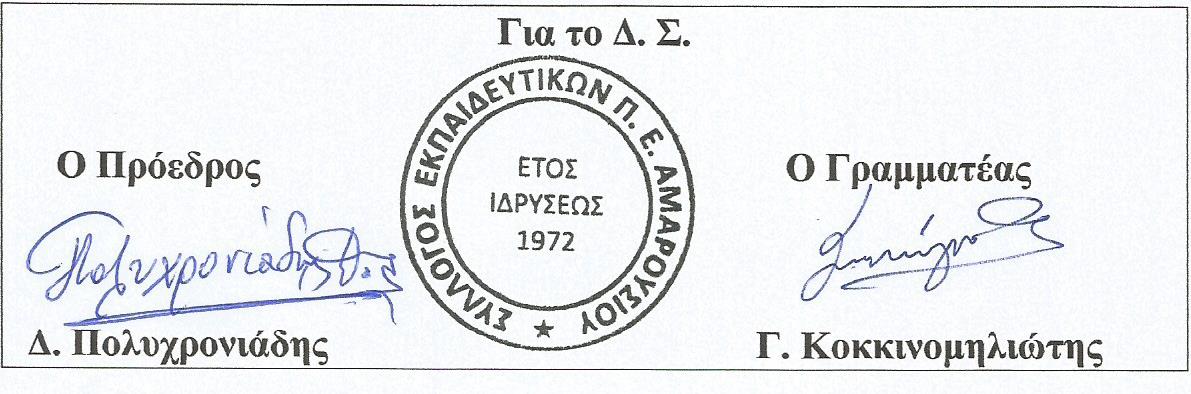 